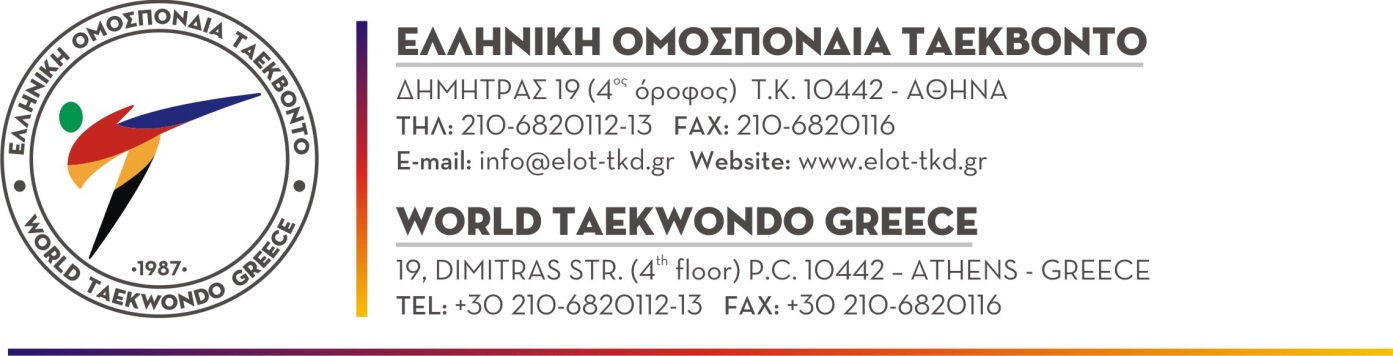 Αθήνα, 21.10.2019ΠροςΤΑ ΣΩΜΑΤΕΙΑ ΤΑΕΚΒΟΝΤΟ 			 	                  ΜΕΛΗ ΤΗΣ Ε.Λ.Ο.Τ.	     	                    		 	                 Η Ελληνική Ομοσπονδία Ταεκβοντό προκηρύσσει:Σεμινάριο Ενημέρωσης - εξετάσεις νέων Διαιτητών και ενημέρωσης Eν Ενεργεία Διαιτητών σωματείων που δραστηριοποιούνται στα γεωγραφικά όρια της Ένωσης Ταεκβοντό Νοτίου Ελλάδος στις 02 & 03 Νοεμβρίου 2019.Σεμινάριο Ενημέρωσης - εξετάσεις νέων Διαιτητών και ενημέρωσης Eν Ενεργεία Διαιτητών σωματείων που δραστηριοποιούνται στα γεωγραφικά όρια της Ένωσης Ταεκβοντό Βορείου Ελλάδος στις 09 & 10 Νοεμβρίου 2019.Για σωματεία – μέλη της ΕΛ.Ο.Τ., που δραστηριοποιούνται στα γεωγραφικά όρια της Ένωσης Ταεκβοντό Νοτίου ΕλλάδοςΣΑΒΒΑΤΟ 02 ΝΟΕΜΒΡΙΟΥ 2019 : Θα πραγματοποιηθεί ενημέρωση και εφαρμογή κανονισμών διαιτησίας W.T., κινησιολογία ΜΟΝΟ για νέους διαιτητές.ΚΥΡΙΑΚΗ 03 ΝΟΕΜΒΡΙΟΥ 2019 : Θα πραγματοποιηθεί ενημέρωση και εφαρμογή κανονισμών διαιτησίας WT, κινησιολογία, για νέους και εν ενεργεία διαιτητές καθώς και εξετάσεις για νέους διαιτητές.Το σεμινάριο θα πραγματοποιηθεί στην Αθήνα και συγκεκριμένα στα Εκπαιδευτήρια Ζαγοριανάκου - Δ/νση : Αγίου Ιωάννου 20 – Γλυκά Νερά. Οι ώρες διεξαγωγής του σεμιναρίου θα είναι οι εξής: Το Σάββατο 02 Νοεμβρίου 2019 από τις 09:00 π.μ. (αυστηρά) έως 14:00 μ.μ. Τη Κυριακή 03 Νοεμβρίου 2019 από τις 09:00 π.μ. (αυστηρά) έως 17:00 μ.μ.Ώρα προσέλευσης και εγγραφή των συμμετεχόντων στο σεμινάριο ορίζεται στις 08:45 π.μ. το Σάββατο 02 Νοεμβρίου 2019.Για σωματεία – μέλη της ΕΛ.Ο.Τ., που δραστηριοποιούνται στα γεωγραφικά όρια της Ένωσης Ταεκβοντό Βορείου ΕλλάδοςΣΑΒΒΑΤΟ 09 ΝΟΕΜΒΡΙΟΥ 2019 : Θα πραγματοποιηθεί ενημέρωση και εφαρμογή κανονισμών διαιτησίας W.T., κινησιολογία ΜΟΝΟ για νέους διαιτητές.ΚΥΡΙΑΚΗ 10 ΝΟΕΜΒΡΙΟΥ 2019 : Θα πραγματοποιηθεί ενημέρωση και εφαρμογή κανονισμών διαιτησίας WT, κινησιολογία, για νέους και εν ενεργεία διαιτητές καθώς και εξετάσεις για νέους διαιτητές.Το σεμινάριο θα πραγματοποιηθεί στις εγκαταστάσεις της Ένωσης Ταεκβοντό Βορείου Ελλάδος Μοναστηρίου 202 και Σεφέρη 4, Τηλ.: 2310-212350.Οι ώρες διεξαγωγής του σεμιναρίου θα είναι οι εξής: Το Σάββατο 09 Νοεμβρίου 2019 από τις 13:00 μ.μ. (αυστηρά) έως 18:00 μ.μ. Τη Κυριακή 10 Νοεμβρίου 2019 από τις 09:00 π.μ. (αυστηρά) έως 17:00 μ.μ.Ώρα προσέλευσης και εγγραφή των συμμετεχόντων στο σεμινάριο ορίζεται στις 12:45 π.μ. το Σάββατο 09 Νοεμβρίου 2019.ΔΙΚΑΙΩΜΑ ΣΥΜΜΕΤΟΧΗΣ :  Για το Σεμινάριο Υποψηφίων Διαιτητών: δικαίωμα συμμετοχής έχουν οι υποψήφιοι νέοι διαιτητές κάτοχοι από 1ο ΝΤΑΝ και άνω, οι οποίοι πρέπει να έχουν συμπληρώσει το 200 έτος της ηλικίας τους με την προϋπόθεση να μην είναι προπονητές ή αθλητές, όπως ορίζει ο αθλητικός νόμος και να μην έχουν παραπεμφθεί στο δικαστήριο για κακούργημα ή έχουν καταδικασθεί τελεσίδικα για τέλεση κακουργήματος, καθώς και όποιος έχει καταδικασθεί σε βαθμό πλημμελήματος με τελεσίδικη δικαστική απόφαση για ποινικά αδικήματα, Νόμος 2725/1999.Οι υποψήφιοι διαιτητές πρέπει να έχουν μαζί τους ΥΠΟΧΡΕΩΤΙΚΑ φωτοτυπία δελτίου αστυνομικής ταυτότητας και τελευταίου βαθμού ΝΤΑΝ.Επίσης δικαίωμα συμμετοχής έχουν όλοι οι Εν Ενεργεία διαιτητές της Ελληνικής Ομοσπονδίας Ταεκβοντό, των οποίων η παρουσία κρίνεται απαραίτητη προκειμένου να μπορέσουν να διαιτητεύσουν κατά την νέα αγωνιστική περίοδο έτους 2019 και 2020.ΕΝΔΥΣΗ:Όλοι οι συμμετέχοντες θα πρέπει ΥΠΟΧΡΕΩΤΙΚΑ να φορούν φόρμα ΤΑΕΚΒΟΝΤΟ (DOBOK), αθλητικά παπούτσια και να έχουν μαζί τους μπλοκ σημειώσεων & στυλό.ΕΚ ΤΗΣ ΕΛ.Ο.Τ.ΠΡΟΚΗΡΥΞΗ